Clarksville Elementary School PTA Winter 2019After School Program     Animal Advocates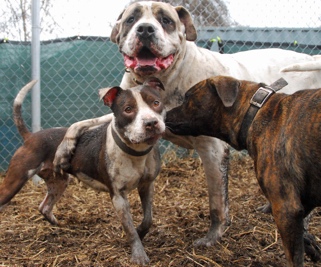  Animal Advocates will explore modern issues dealing with animals. Learn about caring for animals, protecting animals and being an advocate for animals in the world. The group will choose a topic related to animals that they feel is most important. We will use part of the fee to sponsor an animal in need. .  Teachers: Mrs. HixonBrought to you by the CES PTA Looking for one parent volunteer to attend every session. Fee will be $50 for that student.Registration is LIMITED to a first come, first serve basis.   Important Information: When: 6 sessions – Tuesdays from 4:05-5:00pm: 1/8, 1/15,1/22, 1/29, 2/12, 2/19 Time: 4:05-5:00pm Who: Grades 2-5 Why: Students will learn to be informed and productive   citizens while sharing their love for animals.  Cost: $125 Deadline: 4pm-Thursday, December 20th, 2018 – NO EXCEPTIONS	***Keep this half for your records***